Приложение №4Задание станции "Осторожно...... ветер!"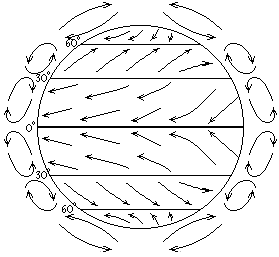 1. Отметить зоны высокого и низкого давления (ВД и НД).2.Подписать названия постоянных ветров (пассаты, западные ветры, С-В  и Ю-В ветры).Задание станции "Осторожно...... ветер!"1. Отметить зоны высокого и низкого давления (ВД и НД).2.Подписать названия постоянных ветров (пассаты, западные ветры, С-В  и Ю-В ветры).Задание станции "Осторожно...... ветер!"        1. Отметить зоны высокого и низкого                         давления (ВД и НД).2.Подписать названия постоянных ветров (пассаты, западные ветры, С-В  и Ю-В ветры).